.24 count intro starting on bag pipes (Tag)Tag 1:  			RIGHT CROSS & HEEL JACK, LEFT CROSS & HEEL JACK X 2**********************************************************Sec 1:		SHIMMY TO THE RIGHT CLAP, SHIMMY TO THE RIGHT CLAPSec 2:		RIGHT TOE HEEL SHUFFLE, LEFT TOE HEEL SHUFFLESec 3:		1/8TH TURN X 2 ROCK FORWARD, ROCK BACK ½ TURN SHUFFLESec 4:		ROCK FORWARD ROCK BACK COASTER STEP X 2Sec 5:		STEP  ¼ TURN, CROSS SHUFFLE, ROCK RECOVER CROSS SHUFFLESec 6:		TAP TAP, SAILOR STEP X 2Sec 7:	FULL STEP PIVOT TURN, ROCK FORWARD BACK COASTER STEPSec 8:	RIGHT TOE HEEL , STEP LOCK STEP, LEFT TOE HEEL , STEP LOCK STEPTag 2 & 3:	Note The Tag (bag Pipes) replaces section 8 on (first wall 1) & (last wall 7) & finishes the dance.Dancers should be facing 6 o’clock at the end.End of DanceThe fastest piece of this dance is the tags, so remember to adapt your dance pace slower throughout to accommodate.Angie says if you finish on the Tag (bag pipes) then you’ve cracked it.Smile & Have Fun - AngieContact: leyland.a@sky.comPurple Heather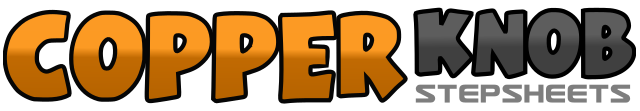 .......Count:64Wall:2Level:Easy Intermediate.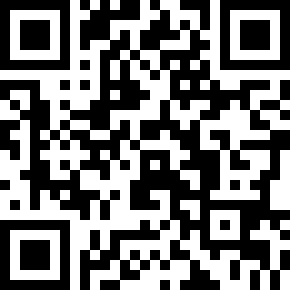 Choreographer:Angie Leyland (UK) - October 2013Angie Leyland (UK) - October 2013Angie Leyland (UK) - October 2013Angie Leyland (UK) - October 2013Angie Leyland (UK) - October 2013.Music:Purple Heather - The Saloon Drifters : (available from Saloondrifters.webs.com)Purple Heather - The Saloon Drifters : (available from Saloondrifters.webs.com)Purple Heather - The Saloon Drifters : (available from Saloondrifters.webs.com)Purple Heather - The Saloon Drifters : (available from Saloondrifters.webs.com)Purple Heather - The Saloon Drifters : (available from Saloondrifters.webs.com)........1&Cross Rt over Lt, Step Lt to Lt Side,2&Touch Rt heel Diagonally Forward Rt, Step Rt next to Lt.3&Cross Lt over Rt, Step Rt to Rt side,4&Touch Lt heel Diagonally Forward Lt, Step Lt next to Rt.5-8&REPEAT1-4Step Rt, shimmy & drag Lt to Rt clap5-8Step Rt, shimmy & drag Lt to Rt clap1-2Rt Toe Rt Heel,3&4Rt Shuffle Forward RLR5-6Lt Toe Lt Heel,7&8Lt Shuffle Forward LRL1-4Putting weight on Rt ball of foot & turn two 1/8th turns left 	(facing 9 0’clock)5-6Rock Forward on Rt, rock Back on Lt,7&8½ turn shuffle turning over Rt shoulder RLR (facing 3 o’clock)1-2Rock Forward on Lt, rock back on Rt.3&4Step back on Lt, Step Rt beside Lt, Step forward on Lt5-6Rock Forward on Rt, rock back on Lt7&8Step back on Rt Step Lt beside Rt, Step forward on Rt1-2Step forward on Lt, Pivot ¼ Rt (facing 6 o’clock)3&4Cross Lt over Rt, step Rt, cross Lt over Rt5-6Rock out on Right, Recover on left7&8Cross Rt over Lt, step Lt, cross Rt over Lt1-2Tap Lt toe forward & side3&4Cross Lt behind Rt, step Rt, Side Lt5-6Tap Rt toe forward & side7&8Cross Rt behind Lt, step Lt, side Rt1-4Step fwd on Lt pivot ½ turn Rt , Step fwd on Lt pivot ½ turn Rt (Ending up at 6 o’clock)5-6Rock fwd on Lt, Rock back on Rt,7&8Step back on Lt, Step Rt beside Lt , Step forward on Lt1-2Rt toe, Rt heel,3&4Step forward on Rt Lock Lt behind Rt, Step forward on Rt (Step locks at 45% direction)5-6Lt toe,Lt heel,7&8Step forward on Lt, Lock Rt behind Lt, Step forward on Lt  (Step locks at 45% direction)